Уважаемые партнёры!Компания АО СП «УЗБАТ А.О.» объявляет о продаже автопогрузчиков через аукцион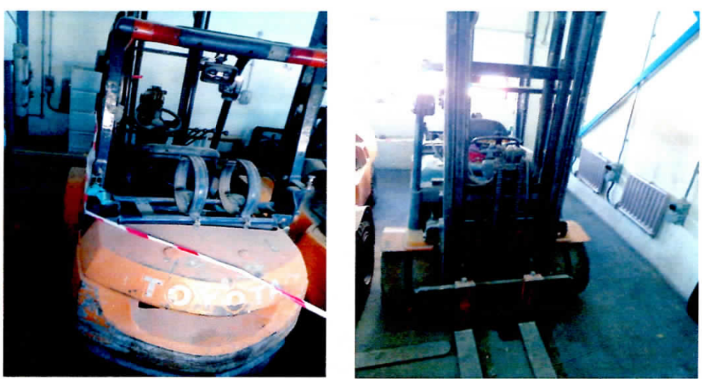 Приём заявок на аукцион пройдет с 25 января по 25 февраля 2024 г.Стартовая стоимость  - 74,494,150,000.00 сум и 79,419,750,000.00 сум соответственноРасположение имущества – Самаркандская мультикатегорийная фабрикаКоличество – 2 единицы Передача заявлений потенциальных покупателей: Камоле Ташходжаевой - Ассистент Дирекции Компании - Ташкентский ОфисНасибе Наметовой – Ассистент Директора Самаркандского филиала - Самаркандский ФилиалГульшан Эргашевой – Ассистент Директора Ургутского филиала - Ургутский Филиал.За информацией по участию необходимо обратиться по номеру либо по эл. почте:+99871 120 55 55 (5784)  Самарканд+99871 120 55 55 (5634)  Самарканд+99 893 720 91 26, Jamshid_mahmudov@bat.com  Махмудов Жамшид